			Zápis z 9. zasedání 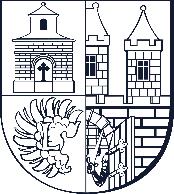 Rady městské části Praha 1815. května 2019Dodatek ke smlouvě č. S-2014/05/0081Předkládá: místostarostka LojkováOdbor: OSM	Zpracovala: Brodská26.1	Usnesení č. 218/09/19RMČ schvaluje uzavření dodatku ke smlouvě č. S-2014/05/0081 o nájmu parkovacího stání v objektu Malkovského 608, Praha 9 Letňany, se společností EURO & MK s.r.o., IČ 24716979, jehož předmětem je rozšíření stávajícího předmětu nájmu o jedno parkovací stání. Ostatní znění smlouvy zůstanou beze změny.RMČ ukládá OSM zajistit uzavření dodatku.26.2	Důvodová zpráva26.2.1	Legislativní podklady:zákon č. 131/2000 Sb., o hl. m. Prazezákon č. 89/2012 Sb., občanský zákoník26.2.2	Odůvodnění předkladu:26.2.3	Další přílohy nebo odkazy:26.3	Termín realizace přijatého usnesení:  ihned 26.4	Zodpovídá:	místostarostka Lojková - OSM26.5	Hlasování:	pro   4		proti   0	zdržel se   0Usnesení bylo přijato.Mgr. Zdeněk Kučera, MBA					Mgr. Ondřej Lněnička                      starosta						        místostarosta